 University of Puerto Rico in Ponce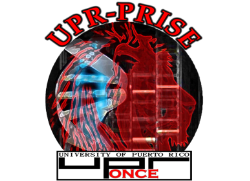 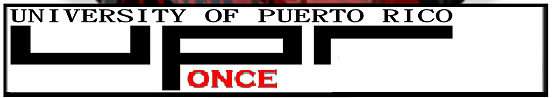 Research Initiative for Scientific Enhancement ProgramUPR-PRISE Program									          PO Box 7186 	Ponce, PR 00732-7186Phone: (787) 844-8181, Exts. 3085, 3086Fax:  (787) 290-4064rise.ponce@upr.edu POSTER SIZE PRINTING SERVICESPRE-PRINTDATE: ___________________________NAME OF REQUESTER:________________________________PURPOSE OF PRINTING THIS DOCUMENT:  ABRCMS 2014 Poster Presentation
NUMBER OF COPIES: _________     COLOR PRINT: __X_ YES / ___ NOSIZE OF PAPER: _____36*48 (w x l)__________CERTIFICATIONI HAVE REVISED AND VERYFIED THIS DOCUMENT (OTHER SIDE OR ATTACHED) AND THE PRESENTED PAGE IS AN EXACT SCALE MATCH OF THE EXACT DOCUMENT I HAVE REQUESTED TO PRINT IN THE SIZE AND TYPE OF PAPER PRESENTED ABOVEVALIDATION (SIGNATURE OF REQUESTER): _________________________________POST-PRINTDATE PRINTED: _______________		  			 PRICE:   $60.00					            		DISCOUNT OFFERED:   $60.00SIZE OF PRINTED AREA: ___________		          (TYPE OF DISC):   PRISE Sponsor									TOTAL:  $0.00                        TYPE OF PAPER: ___________					   PAID:   ______________COLOR PRINT:  ___ YES / ___ NOPICK-UP SIGNATURE: __________________________________BY SIGNING THIS AREA YOU CERTIFY THE DELIVERED POSTER IS AQCURATE AND PREPARED AS MENTIONED ABOVE.  ALSO, YOU CERTIFY IS CORRECT AND THAT YOU ARE SATISFIED WITH THE SERVICE.SERVICE BY:     JOSÉ ORLANDO ALBELO VEGA    .   Thank you!